線上課程：控制科因應新冠疫情停課，建罝四間工廠，供教師線上授課。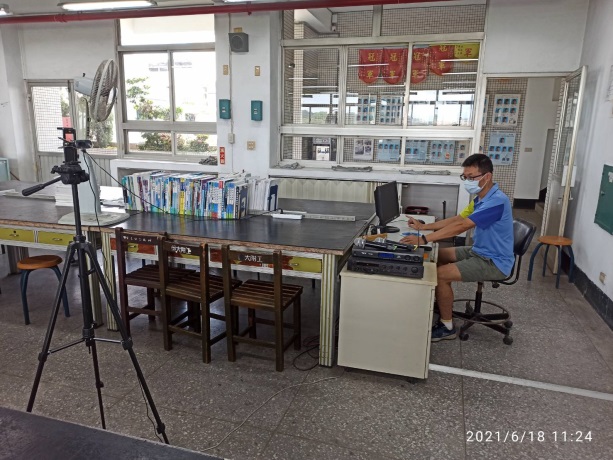 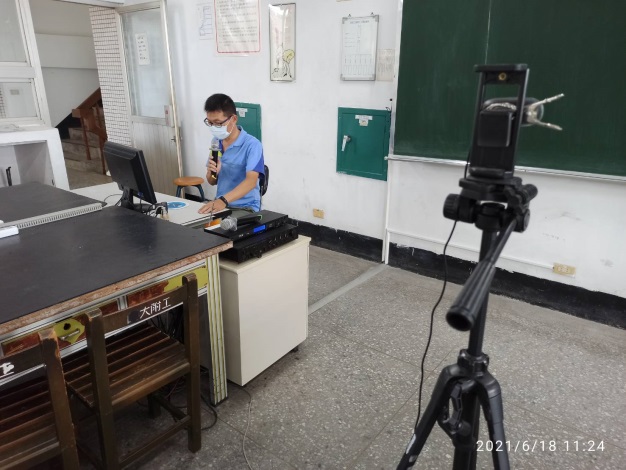 501工廠 電工實習、電工機械實習黃勝正老師 授課情況501工廠 電工實習、電工機械實習黃勝正老師 授課情況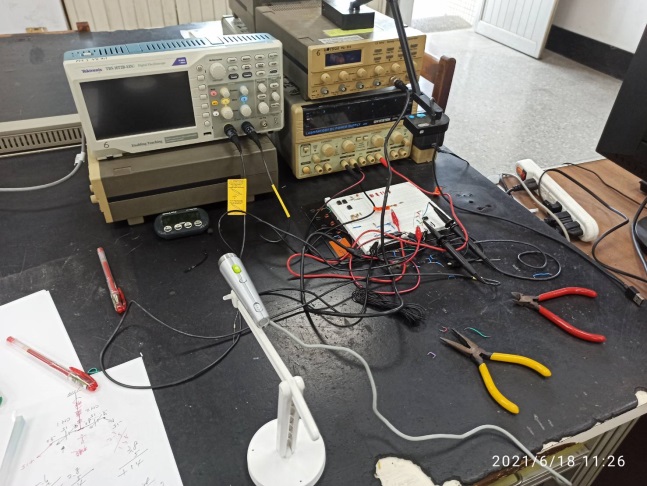 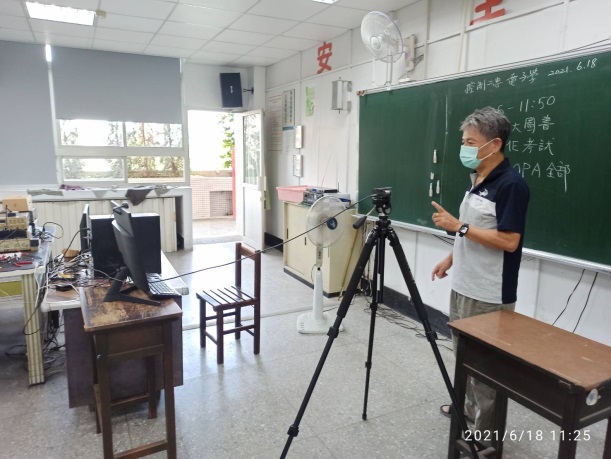 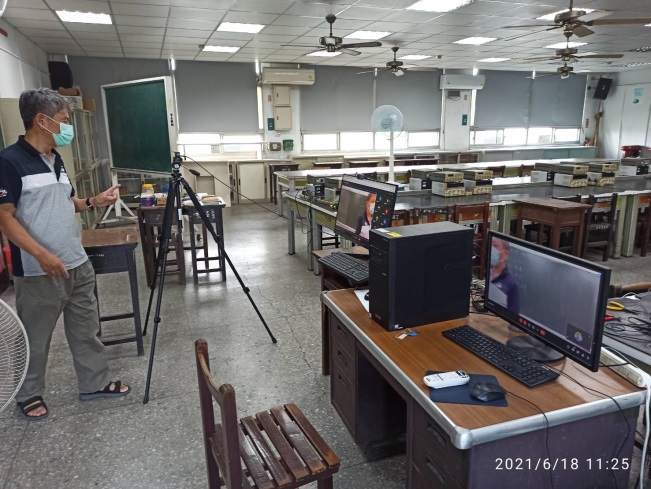 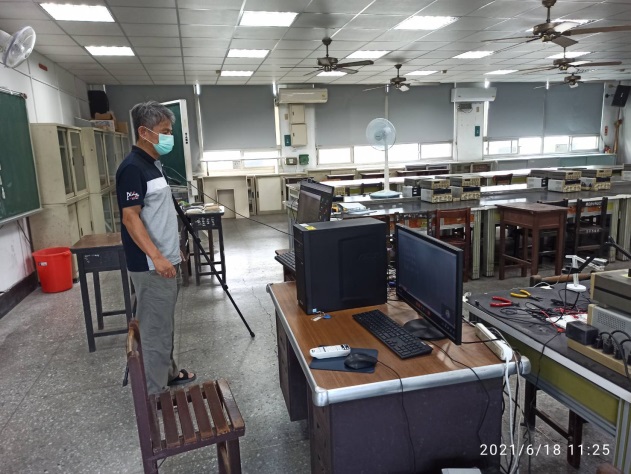 502工廠 基礎電子實習、電子學實習、電子電路實習李明地老師 授課情況502工廠 基礎電子實習、電子學實習、電子電路實習李明地老師 授課情況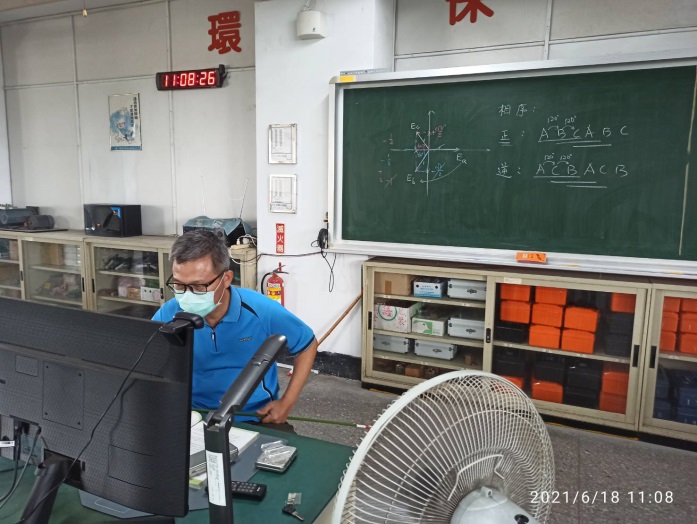 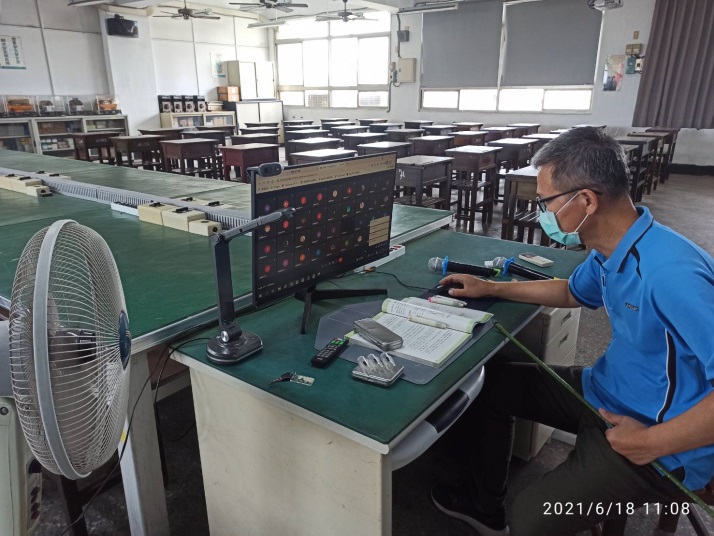 504工廠 基本電學、電工實習、工業配線實習陳舜賢老師 授課情況504工廠 基本電學、電工實習、工業配線實習陳舜賢老師 授課情況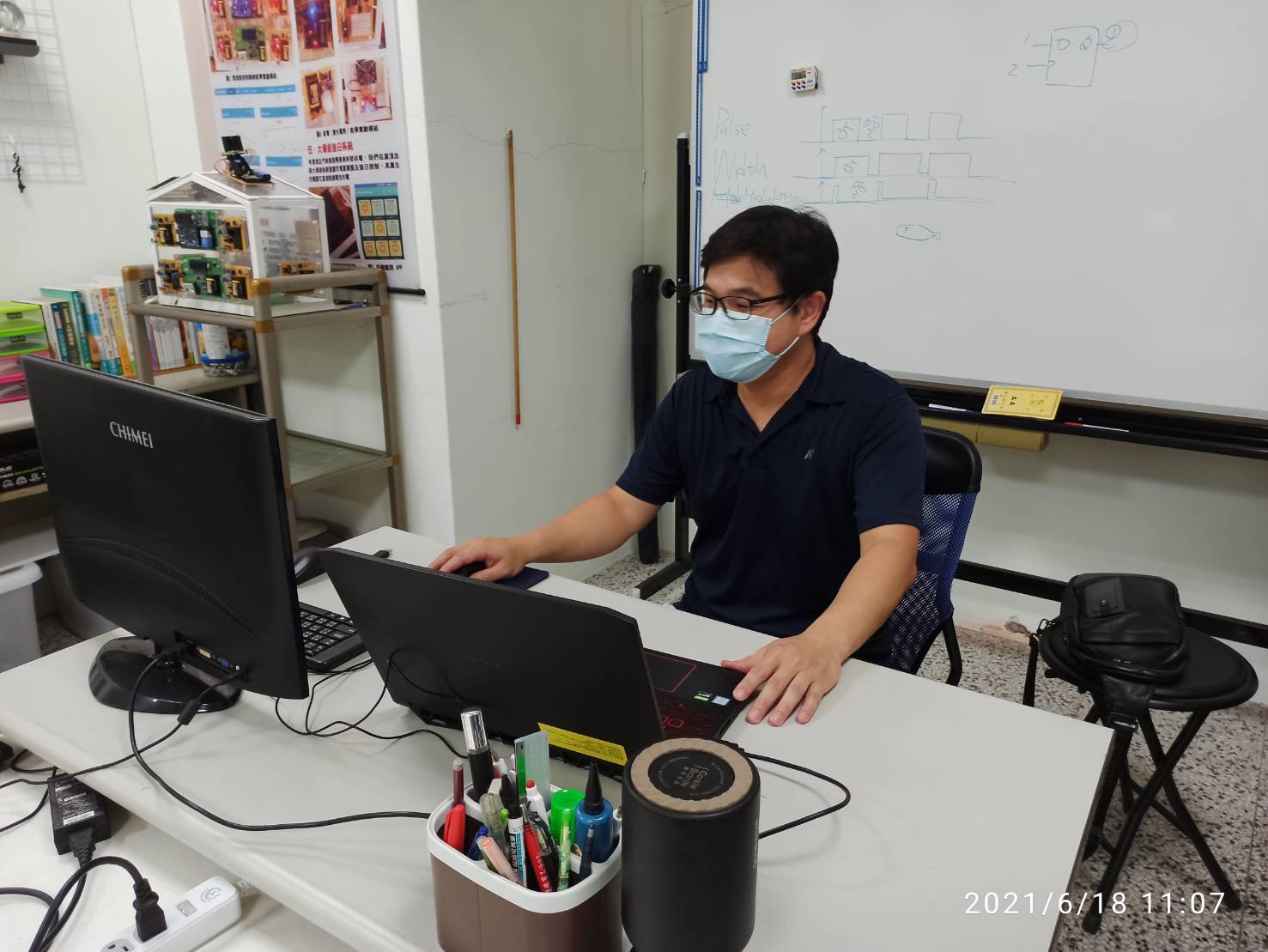 507工廠 數位邏輯實習、專題製作實習吳孟賢老師 授課情況